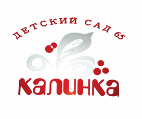 МУНИЦИПАЛЬНОЕ БЮДЖЕТНОЕ ДОШКОЛЬНОЕ ОБРАЗОВАТЕЛЬНОЕ УЧРЕЖДЕНИЕ «ДЕТСКИЙ САД КОМБИНИРОВАННОГО ВИДА № 65» ГОРОДСКОГО ОКРУГА САМАРА443112 г. Самара, поселок Управленческий, ул. Крайняя, дом 13 тел\факс9502762e-mail:mdouds65@bk.ruКалендарно-тематическое планирование воспитательно-образовательной деятельности на 2019-20 уч. год29 июня день анимации 1 июня «Дети солнца» - игровая программа «Должны смеяться дети»1 июля «Дети солнца» - игровая программа «Праздник Нептуна»МесЯцТема Тема неделиИтоговое мероприятие в группеИтоговое мероприятиеОтветственныйСентябрьВот и стали мы на год взрослейЗдравствуй, детский сад!Праздник «В страну знаний»Театр «Витражи» игровое представлениеМузыкальный руководительСентябрьВот и стали мы на год взрослейЗдравствуй, детский сад!ВоспитателиСентябрьВот и стали мы на год взрослейМеждународный месячник охраны природыРисуем осеньВоспитателиСентябрьВот и стали мы на год взрослейЧто значит – быть воспитателем?Стенд «Это наши воспитатели!»Воспитатели ОктябрьДары осениОсенний вальсМеждународный день музыки 1 октябряФилармония опера «Дюймовочка»ВоспитателиОктябрьДары осениОсенний вальс9 октября – Всемирный день почтыВоспитателиОктябрьДары осениОсень – время не болеть!День здоровья«Мама, папа, я – спортивная семья!»Инструктор по физвоспитаниюОктябрьДары осениМеждународный день анимации Мультики! Смотрим и создаем! (песок)Песочная анимацияПсихологОктябрьДары осениОсенний каравайПраздникиМузыкальный руководительНоябрьМы – Россияне!Россия – родина моя!Патриотическое воспитаниеВоспитатели группНоябрьМы – Россияне!Нами будет гордиться страна!Театр «Витражи» представление «Одни дома»Музыкальный руководительНоябрьМы – Россияне!Моя семьяСвободный формат «Традиции моей семьи»МХШ №4Музыкальный руководительНоябрьМы – Россияне!Мама – первое словоВоспитатели группДекабрьНовогодние чудесаЗима пришла…Символы Нового года (детские работы)Театр «Витражи» Рождественская сказкаВоспитателиДекабрьНовогодние чудесаЗима пришла…Символы Нового года (детские работы)Театр «Витражи» Рождественская сказкаМузыкальный руководительДекабрьНовогодние чудесаУ нас в гостях Мастерилка Украшаем детский садДекабрьНовогодние чудесаЗдравствуй, Новый Год!Праздник «Новый год у ворот»Музыкальный руководительЯнварьВолшебство за морозным стеклом…Сказка – душа народаДело в Шляпе (15 января 95 лет со дня рождения Е. Носова)Фестиваль кормушекВоспитателиЯнварьВолшебство за морозным стеклом…Сказка – душа народаФилармония «Мышиный король»Музыкальный руководительЯнварьВолшебство за морозным стеклом…Снежный городЛепим снежный городВыставка на участках «Волшебная сказка зимы»ВоспитателиФевральФевраль -молодецНеделя проектов «Хочу все знать»(старший возраст)Научная конференция «Я познаю мир»Театр «Дети солнца» «Снеговички и солнышко»Воспитатели подготовительных группФевральФевраль -молодецНаш друг- конструктор«Технопарк»выставка военной техникиВоспитателиФевральФевраль -молодецЯ бы в армию пошел…Праздник «Аты-баты, шли солдаты!»Музыкальный руководительФевральФевраль -молодецВ здоровом теле – здоровый дух!МасленицаЗимняя масленичная олимпиадаИнструктор по физвоспитаниюМартМелодия весныСимволы весныПраздник «Мамин день 8 марта»Музыкальный руководительМартМелодия весныПоэзия весныСвободный формат «Маленькие таланты»Театр «Дети солнца» «Весенняя карусель»Музыкальный руководительМартМелодия весныМузыка весныСвободный формат «Маленькие таланты»МХШ №4 музыкальная гостиная «Природа в музыке русских композиторовМузыкальный руководительМартМелодия весныТеатр весныСвободный формат «Маленькие таланты»Фестиваль скворечниковВоспитателиАпрельЗемля – наш домПляски птицМеждународный день птиц 1 апреляФилармония муз. сказка «Калиф-аист»ВоспитателиАпрельЗемля – наш домНебесные тайныПланеты (звезды) в интерьере детского садаМузыкальный руководительАпрельЗемля – наш домО спорт, ты – мир!Веселые стартыИнструктор по физвоспитаниюАпрельЗемля – наш домО спорт, ты – мир!Веселые стартыАпрельЗемля – наш домДень ЗемлиДень рождения ЗемлиМайПобедный май9 мая в сердце моемПраздник «Поклонимся великим тем годам»Музыкальный руководительМайПобедный майТайны природыЭкологическая тропа нашего участка Театр «Витражи» Приключения МухоморкинойМузыкальный руководительМайПобедный майЗнайте правила движения!День здоровьяИнструктор по физвоспитанию МайПобедный майДо свидания, детский сад!27 мая общероссийский день библиотекиВыпускной балДень защиты детейМузыкальный руководитель